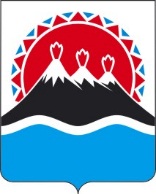 В соответствии с приказом Министерства спорта Российской Федерации от 19.03.2020 № 224 «Об утверждении порядка присвоения квалификационных категорий тренеров и квалификационных требований к присвоению квалификационных категорий тренеров» ПРИКАЗЫВАЮ: Внести в приказ Министерства спорта Камчатского края от 23.11.2020 № 321 «Об утверждении положения и порядка работы комиссии по проведению оценки результатов профессиональной деятельности тренеров в Камчатском крае на соответствие их квалификационным требованиям» (далее – Приказ № 321) следующие изменения:приложение к Положению о комиссии по проведению оценки результатов профессиональной деятельности тренеров в Камчатском крае на соответствие их квалификационным требованиям приложения № 1 к Приказу № 321 дополнить пунктом 14 следующего содержания «14) копия удостоверения о повышении квалификации по дополнительной профессиональной образовательной программе (дата повышения квалификации не ранее четырех лет, дате, предшествующей подачи заявления).»;часть 24 приложения № 2 к приказу № 321 дополнить абзацем следующего содержания «В целях повышения квалификационной категории тренеры проходят обучение по дополнительным профессиональным образовательным программам не реже одного раза в четыре года.».Настоящий приказ вступает в силу через 10 дней после дня его официального опубликования.	 МИНИСТЕРСТВО СПОРТА КАМЧАТСКОГО КРАЯПРИКАЗ № [Номер документа]г. Петропавловск-Камчатскийот [Дата регистрации]О внесении изменений в приказ Министерства спорта Камчатского края от 23.11.2020 № 321 «Об утверждении положения и порядка работы комиссии по проведению оценки результатов профессиональной деятельности тренеров в Камчатском крае на соответствие их квалификационным требованиям»Министр[горизонтальный штамп подписи 1]К.В. Хмелевский